Szp/FZ –61/ … /2021					                      Wrocław, dnia 14.12.2021 r.INFORMACJA NR 3 DLA WYKONAWCÓWDyrektor Wojewódzkiego Szpitala Specjalistycznego we Wrocławiu przy ul. Kamieńskiego 73 a zgodnie z art. 135 ust. 1 i 2 ustawy z dnia 11 września 2019 r. Prawo zamówień publicznych (Dz. U. z 2021 r. poz. 1129 ze zm.) jako kierownik Zamawiającego przekazuje treść zapytań oraz wyjaśnienia do postępowania pn.: ,,Dostawa akcesoriów i urządzeń medycznych”Pytanie nr 1 - dotyczy Pakietu nr 1 poz 1Czy Zamawiający dopuści układ składający się z trzech rur rozciągliwych do 180 cm, przy spełnieniu pozostałych wymagań? Odpowiedź: Zamawiający nie wyraża zgody na powyższe , podtrzymuje zapisy SWZPytanie nr 2 - dotyczy Pakietu nr 1 poz 1Czy Zamawiający dopuści układ z workiem 2 l?Odpowiedź: Zamawiający nie wyraża zgody na powyższe , podtrzymuje zapisy SWZPytanie nr 3 - dotyczy Pakietu nr 1 poz 1Czy Zamawiający dopuści układ z filtrem pakowanym osobno?Odpowiedź: Zamawiający nie wyraża zgody na powyższe , podtrzymuje zapisy SWZPytanie nr 4 - dotyczy Pakietu nr 1 poz 2Czy Zamawiający dopuści łącznik z portami o średnicy 10mm i 3.5 mm, przy spełnieniu pozostałych wymagań?Odpowiedź: Zamawiający nie wyraża zgody na powyższe , podtrzymuje zapisy SWZPytanie nr 5 - dotyczy Pakietu nr 1 poz 3Prosimy o wyjaśnienie, co Zamawiający rozumie poprzez określenie „łącznik Y typu dziecięcego”?Odpowiedź: Zamawiający podtrzymuje zapisy SWZ - łącznik Y typu dziecięcego posiada zakończenia rur o średnicy 15F Pytanie nr 6 - dotyczy Pakietu nr 1 poz 4Czy Zamawiający dopuści obwód oddechowy dla noworodków z jednym portem na łączniku Y, jak na zdjęciu?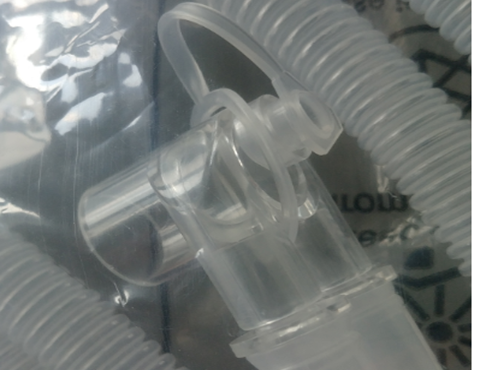 Odpowiedź: Zamawiający nie wyraża zgody na powyższe , podtrzymuje zapisy SWZPytanie nr 7 - dotyczy Pakietu nr 2 poz 1,3Czy Zamawiający dopuści nebulizator w zestawie z maską wykonaną z PCV ze śladową ilością DEHP z metalowym klipsem na nos, przy spełnieniu pozostałych wymagań?Odpowiedź: Zamawiający nie wyraża zgody na powyższe , podtrzymuje zapisy SWZPytanie nr 8 - dotyczy Pakietu nr 2Czy Zamawiający dopuści nebulizator  o wydajności 76% cząsteczek o średnicy 2-3 µm, przy spełnieniu pozostałych wymagań?Odpowiedź: Zamawiający dopuści nebulizator o wydajności 76% cząsteczek o średnicy 2-3 µm, przy spełnieniu pozostałych wymagańPytanie nr 9 - dotyczy Pakietu nr 24 Czy Zamawiający dopuści równoważny resuscytator typu Ambu Spur II i umożliwi tym samym złożenie większej ilości konkurencyjnych ofert niż ma to miejsce w obecnej konstrukcji SIWZ? Odpowiedź: Zamawiający nie wyraża zgody na powyższe , podtrzymuje zapisy SWZPytanie nr 10 - dotyczy Pakietu nr 38Prosimy o podanie numeru katalogowego filtra obecnie stosowanego przez Zamawiającego, co umożliwi złożenie oferty zgodnej z oczekiwaniami.Odpowiedź: Zamawiający podaje numer katalogowy filtra : 11996-000080Pytanie nr 11 - dotyczy Pakietu nr 3 poz. 1Prosimy o dopuszczenie układu z komorą nawilżacza posiadającą 1 pływak zabezpieczający przed przedostaniem się wody do układu oddechowego.Odpowiedź: Zamawiający wymaga zaoferowania komory jednorazowego użytku z automatycznym pobieraniem wody posiadającą dwa pływaki zabezpieczające przed przedostaniem  się wody do układu oddechowego. Zamawiający podtrzymuje zapisy SWZPytanie nr 12 - dotyczy Pakietu nr 3 poz. 2Prosimy o dopuszczenie komory nawilżacza z 1 pływakiem zabezpieczającym przed przedostaniem się wody do układu oddechowego.Odpowiedź: Zamawiający wymaga zaoferowania komory jednorazowego użytku z automatycznym pobieraniem wody posiadającą dwa pływaki zabezpieczające przed przedostaniem  się wody do układu oddechowego. Zamawiający podtrzymuje zapisy SWZPytanie nr 13 - dotyczy Pakietu nr 3 poz. 3Prosimy o dopuszczenie z maską o średnicy 48mm.Odpowiedź: Zamawiający wymaga zaoferowania układu oddechowego jednorazowego użytku do aparatu do resuscytacji NEOPUFF, zawierający ramię wdechowe niepodgrzewane,  długość linii wdechowej min. 145 cm, na końcu układu musi się znajdować zastawka PEEP. Wejście do zastawki o parametrach: 15 mm średnica wewnętrzna, 19 mm  średnica zewnętrzna z maską o średnicy 50 mm. Zamawiający podtrzymuje zapisy SWZPytanie nr 14 - dotyczy Pakietu nr 6 poz. 11. Czy ze względu na bezpieczeństwo i ochronę pacjentów przedwcześnie urodzonych Zamawiający wymaga, aby oferowany układ posiadał ochronę przeciw wirusom, bakteriom i grzybom opartą na działaniu jonów srebra, o udowodnionej w badaniach skuteczności?2. Prosimy o doprecyzowanie czy Zamawiający wymaga układu z generatorem przystosowanym do zamiennego mocowania na czapeczce oraz czepcu do terapii wymiennych, zestaw generatora zawiera wówczas:• generator IF z paskami mocującymi zakończonymi zwężanymi, usztywnianymi i karbowanymi końcówkami, które ułatwiają montaż generatora do czapeczki, • kołyskę do zamocowania generatora na czepcu, to mocowanie gwarantuje uzyskanie szczelności poprzez zmianę pozycji na głowie pacjenta, wymiernie wpływając na redukcję urazów okolic nosa poprzez możliwość zmiany ustawień kąta nachylenia generatora • końcówkę donosowa o zróżnicowanej grubości ramion donosowych w rozm. S, M, L (3 szt.),W/w rozwiązania gwarantują uzyskanie szczelności poprzez zmianę pozycji na głowie pacjenta, wymiernie wpływając na redukcję urazów okolic nosa poprzez możliwość zmiany ustawień kąta nachylenia generatora.Odpowiedź:Zamawiający dopuszcza zaproponowane rozwiązanie.Zamawiający dopuszcza zaproponowane rozwiązanie.Pytanie nr 15 - dotyczy Pakietu nr 6 poz. 2Czy Zamawiający wymaga mocowania w postaci czepca owijanego wokół głowy pacjenta do stosowania zamiennego z czapeczką? Dzięki konstrukcji w postaci opaski można regulować czepiec do aktualnego obwodu głowy małego pacjenta w zależności od potrzeb – w przypadku obrzęku lub ustąpienia obrzęku bez konieczności zmiany rozmiaru, zabezpieczając tym samym przed deformacją główki i redukując ilość zużywanych mocowań w trakcie terapii, co znacznie obniża koszty leczenia. Ponadto proponowane mocowanie gwarantuje możliwość dostępu do naczyń w dowolnym miejscu na głowie pacjenta, sterowanie szczelnością poprzez tworzenie tzw. garbu lub niecki, zmniejszenia ilości urazów tkanek nosa i powikłań terapii oraz obniżenie kosztów ich leczenia, uzyskania takiej stabilności połączeń (ustawienia kąta nachylenia generatora dzięki możliwości utworzenia niecki i garbika), która wpływa na ograniczenie ilości niepowodzeń terapii. Czepiec do terapii wymiennych jest dostępny w rozmiarach XXS-XL.Odpowiedź: Zamawiający dopuszcza zaproponowane rozwiązanie.Pytanie nr 16 - dotyczy Pakietu nr 6 poz. 3Prosimy o dopuszczenie rozm. S, M, L, XL.Odpowiedź: Zamawiający dopuszcza maskę nosową łączącą generator z noworodkiem o rozm. S, M, L, XLPytanie nr 17 - dotyczy Pakietu nr 15 poz.1, 2Zgodnie z oczekiwaniem zamawiającego oferujemy system równoważny w skutecznym odsysaniu a zarazem, naszym zdaniem, bezpieczniejszy od opisanego ze względu na właściwości antybakteryjne(badania do wglądu zamawiającego) o następujących cechach szczegółowych - prosimy o dopuszczenie.Wkłady posiadają w pokrywie dwa króćce ( pacjent, próżnia ), o różnej średnicy, co zapobiega mylnemu podłączeniu drenów. Króciec przyłączeniowy do pacjenta jest uniwersalny: gładki, rozszerzający się, przez co dostosowany jest do drenów o różnej średnicy, możliwość odsysania standardowego oraz ortopedycznego.Wyposażone są w filtr hydrofobowo-antybakteryjny, zabezpieczający źródło ssania przed zalaniem jak i personel przed kontaktem z odsysaną wydzieliną, w dwa uchwyty w postaci pętli do wygodnego demontażu. Wkłady(certyfikowane jako produkt medyczny, spełniający wszystkie wymagania określone w odpowiednich regulacjach prawnych) samo zasysają się i samo uszczelniają po uruchomieniu ssania. Wkłady okrągłe, wykonane z polietylenu pakowane w formie częściowo sprasowanej dla zmniejszenia objętości. Wkłady oraz kanistry o pojemności 1000ml, 3000ml. Kanistry(okrągłe) kompatybilne z oferowanymi wkładami, ze skalą pomiarową, z możliwością mycia ręcznego, mechanicznego i sterylizacji w temp.121st.C, wyposażone w zaczep do mocowania. Kanistry z przezroczystego tworzywa, odpornego na uszkodzenia mechaniczne, certyfikowane jako produkt medyczny, spełniający wszystkie wymagania określone w odpowiednich regulacjach prawnych. W przypadku wybrania naszej oferty, deklarujemy bezpłatną wymianę obecnie używanych pojemników na oddziałach.Zgoda Zamawiającego umożliwi zaoferowanie systemu najnowocześniejszego na rynku, ze względu na opatentowaną, antybakteryjną technologię produkcji wkładów i pojemników ( co jest potwierdzone badaniami laboratoryjnymi wg. ISO 22196 – do wglądu dla zamawiającego). Brak dopuszczenia innego systemu stwarza sytuację, gdy tylko jeden produkt spełnia wymogi SIWZ co budzi uzasadnione wątpliwości co do zgodności z ustawą ZP(zasada uczciwej konkurencji) oraz racjonalnością wydatkowania środków publicznych. Zamawiający ma narzędzia np. w postaci zażądania próbek, aby przekonać się, że oferujemy system gwarantujący wzajemną kompatybilność oferowanych wkładów i pojemników oraz skuteczne i bezpieczne odsysanie.W przypadku niedopuszczenia naszego systemu, prosimy o merytoryczne uzasadnienie.Odpowiedź: Zamawiający dopuszcza powyższe ,  w przypadku wyboru oferty Wykonawca zobowiązany jest do wymiany wszystkich koniecznych elementów do działania systemuPytanie nr 18 - dotyczy Pakietu nr 15 poz.1, 2Czy Zamawiający wymaga, aby na każdym wkładzie była umieszczona fabrycznie nadrukowana data ważności i numer serii? Zamawiający ma wówczas pełną kontrolę nad używanym asortymentem pod względem przydatności(data ważności) i identyfikacji(numer serii) nad asortymentem, po dekompletacji opakowania zbiorczego poprzez wydawkę na oddziały. Fabrycznie nadrukowana data ważności, warunkuje także, kontrolę nad skutecznością i przydatnością filtrów we wkładzie.Odpowiedź: Zamawiający dopuszcza aby na każdym wkładzie była umieszczona fabrycznie nadrukowana data ważności i numer seriiPytanie nr 19 - dotyczy Pakietu nr 15 poz.1, 2Czy dla lepszej ochrony personelu i pacjentów( zwłaszcza w dobie przedłużającej się pandemii) Zamawiający wymaga wkładów i kompatybilnych kanistrów o właściwościach antybakteryjnych co jest poświadczone badaniami laboratoryjnymi wg. ISO 22196?Odpowiedź: Zamawiający dopuszcza wkłady i kompatybilne kanistry o właściwościach antybakteryjnych co jest poświadczone badaniami laboratoryjnymi wg. ISO 22196Pytanie nr 20 - dotyczy Pakietu nr 15 poz.1, 2Prosimy o odstąpienie od bezwzględnego wymogu kompatybilności z pojemnikami systemu Serres. Jest to wymóg jaskrawie naruszający zasady uczciwej konkurencji, ponieważ z pojemnikami firmy Serres są kompatybilne tylko wkłady firmy Serres(być może, Państwo o tym nie wiecie). Brak dopuszczenia naszego systemu stwarza sytuację, gdy tylko jeden produkt spełnia wymogi SIWZ co budzi uzasadnione wątpliwości co do zgodności z ustawą ZP(zasada uczciwej konkurencji) oraz racjonalnością wydatkowania środków publicznych. Jednocześnie, gwarantujemy wzajemną kompatybilność oferowanych wkładów i pojemników które oferujemy oraz skuteczne i bezpieczne odsysanie.Odpowiedź: Zamawiający dopuścił możliwość wymiany systemuPytanie nr 21 - dotyczy Pakietu nr 3 W związku z rejestracją produktów na terenie RP w pełnych opakowaniach zbiorczych oraz wynikającym z tytułu tych zapisów brakiem możliwości sprzedaży asortymetnu z podziałem na sztuki, zwracamy się do Zamawiającego z uprzejmą prośbą o wyrażenie zgody na zmianę jednostki miary na opakowania i wycenę odpowiedniej ilości opakowań. Wymieniony asortyment we wszystkich pozycjach pakietu jest pakowany i dostarczany w opakowaniach zbiorczych po 10 szt. Odpowiedź: Zamawiający wyraża zgodę na powyższe dopuszcza opakowania zbiorcze po 10 szt.Pytanie nr 22 - dotyczy Pakietu nr 40 Zwracamy się do Zamawiającego z prośbą o doprecyzowanie zamawianych ilości asortymentu „Zestaw rura i komora nawilżająca do respiratora AIRVO 2”. Wymieniony asortyment jest pakowany i dostarczany w opakowaniach zbiorczych po 10 szt, a w związku z rejestracją produktów na terenie RP w pełnych opakowaniach zbiorczych oraz wynikającym z tytułu tych zapisów nie mamy możliwości sprzedaży asortymetnu z podziałem na sztuki.Odpowiedź: Zamawiający doprecyzowuje ilość zamawianego asortymentu- 4 opakowania po 10 szt.Pytanie nr 23 - dotyczy Pakietu nr 41W związku z rejestracją produktów na terenie RP w pełnych opakowaniach zbiorczych oraz wynikającym z tytułu tych zapisów brakiem możliwości sprzedaży asortymetnu z podziałem na sztuki, zwracamy się do Zamawiającego z uprzejmą prośbą o wyrażenie zgody na zmianę jednostki miary na opakowania i wycenę odpowiedniej ilości opakowań: Wymieniony asortyment pakietu jest pakowany i dostarczany w opakowaniach zbiorczych po 20 szt. Odpowiedź: Zamawiający wyraża zgodę na powyższe dopuszcza opakowania zbiorcze po 20 szt. Pytanie nr 24 - dotyczy Pakietu nr 40 i 41 Zwracamy się do Zamawiającego z uprzejmą prośbą o doprecyzowanie opisu przedmiotu zamówienia. Czy Zamawiający pisząc „do respiratora Airvo2” ma na myśli akcesoria w pełni kompatybilne z urządzeniem Airvo2, którego zgodność i dopuszczenie do użycia z w/w sprzętem jest potwierdzona przez jego producenta? Zgodnie z instrukcjami dostarczanymi przez producentów sprzętu użycie niezatwierdzonego przez producenta urządzenia asortymentu jednorazowego (układów oddechowych, komór wodnych, kaniul donosowych, filtrów, itd.) może skutkować utratą gwarancji na urządzenie. Ponadto informujemy, że producent urządzenia Airvo2 nie może brać odpowiedzialności za błędy w działaniu urządzenia oraz ewentualne incydenty medyczne z udziałem pacjentów w przypadku stosowania niezatwierdzonego przez producenta asortymentu jednorazowego.Odpowiedź: Zamawiający ma na myśli akcesoria w pełni kompatybilne z urządzeniem Airvo2, którego zgodność i dopuszczenie do użycia z w/w sprzętem jest potwierdzona przez jego producenta.Pytanie nr 25 - dotyczy Pakietu nr 3 poz.1Czy Zamawiający wyrazi zgodę na zaoferowanie układu oddechowego jednorazowego użytku dla noworodków do respiratorów, posiadającego spiralną grzałkę w drenie na linii wdechowej, odcinek  podgrzewany o dł1,2m  i pułapkę wodną na linii wydechowej, z dwoma kolorami rur odróżniającymi wdech od wydechu, w komplecie dren proksymalny, część Y posiadająca wejście do podawania surfaktantu. Wyposażony w  komplet adapterów umożliwiających podłączenie do różnego typu respiratorów. Stosowany do przepływu gazów powyżej 4l. Wejście w grzałce zawiera okrągłe wcięcie umożliwiające podłączenie czujnika temperatury stosowanego również do modelu nawilżacza MR850 firmy Fisher&Paykel. Komplet zawiera komorę z automatycznym pobieraniem wody, posiadającą dwa pływaki zabezpieczające przed przedostaniem się wody do układu oddechowego. Układ wraz z komorą tworzy komplet. tj. znajduje się w jednym opakowaniu.Odpowiedź: Zamawiający wymaga zaoferowania układu oddechowego jednorazowego użytku dla noworodków do respiratorów, posiadający spiralną grzałkę w drenie na linii wdechowej, odcinek podgrzewany o dł1,2m  i pułapkę wodną na linii wydechowej, z dwoma kolorami rur odróżniającymi wdech od wydechu, w komplecie dren proksymalny, część Y - obrotowa oraz posiadająca wejście do podawania surfaktantu. Wyposażony w  komplet adapterów umożliwiających podłączenie do różnego typu respiratorów. Stosowany do przepływu gazów poniżej 4l. Wejście w grzałce musi zawierać trójkątne wcięcie takie aby możliwe było podłączenie czujnika temperatury stosowanego również do modelu nawilżacza MR850 firmy Fisher & Paykel. Komplet musi zawierać komorę z automatycznym pobieraniem wody, posiadającą dwa pływaki zabezpieczające przed przedostaniem się wody do układu oddechowego. Układ wraz z komorą musi tworzyć komplet. tj. znajduje się w jednym opakowaniu.Pytanie nr 26 - dotyczy Pakietu nr 3 poz.1Czy Zamawiający wyrazi zgodę na zaoferowanie układu oddechowego jednorazowego użytku dla noworodków do respiratorów, posiadającego spiralną grzałkę w drenie na linii wdechowej, odcinek podgrzewany o dł1,2m  i pułapkę wodną na linii wydechowej, z dwoma kolorami rur odróżniającymi wdech od wydechu, część Y posiadająca wejście do podawania surfaktantu. Wyposażony w  komplet adapterów umożliwiających podłączenie do różnego typu respiratorów. Dodatkowo dren proksymalny i kominek. Stosowany do przepływu gazów poniżej 4l. Wejście w grzałce zawiera okrągłe wcięcie umożliwiające podłączenie czujnika temperatury stosowanego również do modelu nawilżacza MR850 firmy Fisher&Paykel. Komplet zawiera komorę z automatycznym pobieraniem wody, posiadającą dwa pływaki zabezpieczające przed przedostaniem się wody do układu oddechowego. Układ wraz z komorą tworzy komplet. tj. znajduje się w jednym opakowaniu.Odpowiedź: Zamawiający wymaga zaoferowania układu oddechowego jednorazowego użytku dla noworodków do respiratorów, posiadający spiralną grzałkę w drenie na linii wdechowej, odcinek podgrzewany o dł1,2m  i pułapkę wodną na linii wydechowej, z dwoma kolorami rur odróżniającymi wdech od wydechu, w komplecie dren proksymalny, część Y - obrotowa oraz posiadająca wejście do podawania surfaktantu. Wyposażony w  komplet adapterów umożliwiających podłączenie do różnego typu respiratorów. Stosowany do przepływu gazów poniżej 4l. Wejście w grzałce musi zawierać trójkątne wcięcie takie aby możliwe było podłączenie czujnika temperatury stosowanego również do modelu nawilżacza MR850 firmy Fisher & Paykel. Komplet musi zawierać komorę z automatycznym pobieraniem wody, posiadającą dwa pływaki zabezpieczające przed przedostaniem się wody do układu oddechowego. Układ wraz z komorą musi tworzyć komplet. tj. znajduje się w jednym opakowaniu.Pytanie nr 27 - dotyczy Pakietu nr 3 poz.3Czy Zamawiający wyrazi zgodę na zaoferowanie układu oddechowego jednorazowego użytku do aparatu do resuscytacji NEOPUFF, zawierającego ramię wdechowe niepodgrzewane, długość linii wdechowej 120cm, na końcu układu znajduje się zastawka PEEP. Wejście do zastawki o parametrach: 15 mm średnica wewnętrzna, 19mm średnica zewnętrzna z maską o średnicy 52,3 mm.Odpowiedź: Zamawiający wymaga zaoferowania układu oddechowego jednorazowego użytku do aparatu do resuscytacji NEOPUFF, zawierający ramię wdechowe niepodgrzewane,  długość linii wdechowej min. 145 cm, na końcu układu musi się znajdować zastawka PEEP. Wejście do zastawki o parametrach: 15 mm średnica wewnętrzna, 19 mm  średnica zewnętrzna z maską o średnicy 50 mm.Pytanie nr 28 - dotyczy Pakietu nr 6 poz.1Czy Zamawiający wyrazi zgodę na zaoferowanie dwóch układów oddechowych -  dedykowanego do respiratora Fabian i dedykowanego do aparatu InfantFlow do wyboru przez Zamawiającego w chwili złożenia zamówienia? Pozostałe parametry zgodne z SWZ.Odpowiedź: Zamawiający nie wyraża zgody na zaproponowane rozwiązanie. Zamawiający podtrzymuje wymagania zawarte w SWZ.Pytanie nr 29 - dotyczy Pakietu nr 6 poz.3Czy Zamawiający wyrazi zgodę na zaoferowanie masek nosowych łączących generator z noworodkiem w rozmiarach s, m, l, xl?                                                                                                                        Odpowiedź: Zamawiający dopuszcza maskę nosową łączącą generator z noworodkiem o rozm. S, M, L, XLPytanie nr 30 - dotyczy Pakietu nr 9Biorąc pod uwagę fakt iż technologia Masimo Set jest objęta jest prawem patentowym czy zamawiający w pakiecie nr 9 wymaga czujników do pomiaru SpO2 w technologii Masimo Set, pomiar mimo ruchu i przy niskiej perfuzji, odcinający zakłócenia z krwi żylnej ,dla pacjentów o wadze 3-30kg. Stosowanie innych czujników do urządzeń posiadających technologię pomiaru saturacji Masimo Set nie gwarantuje dokładności pomiaru, co może przyczynić się do błędów pomiarowych i podejmowania nieodpowiednich decyzji terapeutycznych, oraz w konsekwencji zagrożenia dla zdrowia i życia najmniejszych pacjentów.Odpowiedź: Zamawiający dopuści czujnik jednorazowego użytku SpO2 do defibrylatora Lifepak 20, system Masimset typ RD - pomiar mimo ruchu i przy niskiej perfuzji, odcinający zakłócenia z krwi z krwi żylnej, neonatologiczny 3 - 20 kg.Pytanie nr 31 - dotyczy Pakietu nr 10 poz.1Czy Zamawiający wyrazi zgodę na zaoferowanie układu oddechowego jednorazowego użytku do respiratora Fabian HFO przystosowanego do użytku z nawilżaczem F&P MR 850, rury bez zabezpieczenia antybakteryjnego opartego na działaniu jonów srebra, rury usztywnione do prowadzenia wentylacji oscylacyjnej?Odpowiedź: Zamawiający wymaga zabezpieczenia antybakteryjnego opartego na działaniu jonów srebra w układach oddechowych j.uż. do respiratora Fabian HFO przystosowanych do użytku z nawilżaczem F&P MR 850, rury usztywnione do prowadzenia wentylacji oscylacyjnej.Pytanie nr 32 - dotyczy Pakietu nr 32Czy w pakiecie 32 zamawiający wymaga czujnik do pomiaru SpO2 w technologii Masimo Set, pomiar mimo ruchu i przy niskiej perfuzji, odcinający zakłócenia z krwi żylnej ,dla pacjentów < 1kg, typ czujnika LNCS?Odpowiedź: Zamawiający wymaga czujnika  SpO2 do respiratora AVEA dla noworodków o wadze < 1 kg. typ LNCS, w technologii Masimo Set, pomiar mimo ruchu i przy niskiej perfuzji, odcinający zakłócenia z krwi żylnej.Pytanie nr 33 - dotyczy Pakietu nr 7 poz.2W związku ze zmianą numeru katalogowego „Uchwyt jednorazowego użytku z dwoma przyciskami, elektrodą nożową i kablem typ 20190-106 (op=10szt) lub równoważne.” oraz ilością sztuk w opakowaniu, zwracamy się z prośbą o dopuszczenie Uchwytu jednorazowego użytku z dwoma przyciskami, elektrodą szkatułkową i kablem typ 20190-160 .op. =25 sztuk, ilość sztuk zgodnie ze specyfikacją Zamawiającego.Odpowiedź: Zamawiający wyraża zgodę na powyższePytanie nr 34 - dotyczy Pakietu nr 28Czy Zamawiający w Pakiecie nr 28 miał na myśli  próżnociąg położniczy jałowy, jednorazowego użytku do wspomaganego porodu, posiadający odpowiednio wyprofilowany uchwyt oraz atraumatyczną miseczkę w kształcie „grzybka” Ø miseczki 50mm wyginająca się o 90° w każdym kierunku posiadająca miękkie, elastyczne krawędzie  z pompą wytwarzającą stabilne, stałe podciśnienie przy minimalnym wysiłku, z łatwo dostępnym zaworem zwalniającym próżnię w postaci skrzydełek, z wbudowaną automatyczną blokadą bezpieczeństwa oraz czytelnym wskaźnikiem próżni w kształcie zegara.? Oferowany przez nas próżnociąg położniczy zapewnia lekarzowi bezpieczną i komfortową  obsługę, a rodzącej kobiecie maksymalny komfort.Odpowiedź: Zamawiający dopuszcza próżnociąg położniczy o powyższych parametrachPytanie nr 35 - dotyczy Pakietu nr 1 poz.1Czy Zamawiający dopuści 2 rury o długości 180cm oraz 1 rurę o długości 120cm?Odpowiedź: Zamawiający nie wyraża zgody na powyższe, podtrzymuje zapisy SWZPytanie nr 36 - dotyczy Pakietu nr 1 poz.1Czy Zamawiający dopuści bezlateksowy worek 2L?Odpowiedź: Zamawiający nie wyraża zgody na powyższe, podtrzymuje zapisy SWZPytanie nr 37 - dotyczy Pakietu nr 1 poz.1Czy Zamawiający dopuści układ oddechowy dla dorosłych bez filtra antybakteryjno-wirusowego?Odpowiedź: Zamawiający nie wyraża zgody na powyższe, podtrzymuje zapisy SWZPytanie nr 38 - dotyczy Pakietu nr 1 poz.1Czy Zamawiający dopuści filtr antybakteryjno-wirusowy dołączony osobno?Odpowiedź: Zamawiający nie wyraża zgody na powyższe, podtrzymuje zapisy SWZPytanie nr 39 - dotyczy Pakietu nr 1 poz.2Czy Zamawiający dopuści łącznik typu martwa przestrzeń z końcówką 15F/22M od strony pacjenta?Odpowiedź: Zamawiający nie wyraża zgody na powyższe, podtrzymuje zapisy SWZPytanie nr 40 - dotyczy Pakietu nr 1 poz.2Czy Zamawiający dopuści łącznik martwa przestrzeń z portami zatrzaskowymi: port do bronchoskopii średnica ok. 9mm oraz port do odsysania średnica ok. 4 mm?Odpowiedź: Zamawiający nie wyraża zgody na powyższe, podtrzymuje zapisy SWZPytanie nr 41 - dotyczy Pakietu nr 1 poz.3Czy Zamawiający dopuści worek o pojemności 1L z zakończeniem 22F?Odpowiedź: Zamawiający nie wyraża zgody na powyższe, podtrzymuje zapisy SWZPytanie nr 42 - dotyczy Pakietu nr 1 poz.3Czy Zamawiający dopuści bez kapturka zabezpieczającego na zakończeniu?Odpowiedź: Zamawiający nie wyraża zgody na powyższe, podtrzymuje zapisy SWZPytanie nr 43 - dotyczy Pakietu nr 1 poz.4Czy Zamawiający dopuści 2 rury 1,6m o średnicy 15mm?Odpowiedź: Zamawiający nie wyraża zgody na powyższe, podtrzymuje zapisy SWZPytanie nr 44 - dotyczy Pakietu nr 1 poz.4Czy Zamawiający dopuści worek o pojemności 1L i zakończeniu 22F?Odpowiedź: Zamawiający nie wyraża zgody na powyższe, podtrzymuje zapisy SWZPytanie nr 45 - dotyczy Pakietu nr 1 poz.4Czy Zamawiający dopuści łącznik Y typu noworodkowego z podłączeniem 15F?Odpowiedź: Zamawiający nie wyraża zgody na powyższe, podtrzymuje zapisy SWZPytanie nr 46 - dotyczy Pakietu nr 1 poz.4Czy Zamawiający dopuści łącznik kolankowy bez kapturka zabezpieczającego?Odpowiedź: Zamawiający nie wyraża zgody na powyższe, podtrzymuje zapisy SWZPytanie nr 47 - dotyczy Pakietu nr 2 poz.1Czy Zamawiający dopuści maskę wykonaną z medycznego PCV?Odpowiedź: Zamawiający nie wyraża zgody na powyższe, podtrzymuje zapisy SWZPytanie nr 48 - dotyczy Pakietu nr 2 poz.1Czy Zamawiający dopuści maskę z regulowaną metalową blaszką na nos zapewniającą wygodne dopasowanie?Odpowiedź: Zamawiający nie wyraża zgody na powyższe, podtrzymuje zapisy SWZPytanie nr 49 - dotyczy Pakietu nr 2 poz.1Czy Zamawiający dopuści możliwość podaży w pozycji siedzącej oraz półleżącej?Odpowiedź: Zamawiający nie wyraża zgody na powyższe, podtrzymuje zapisy SWZPytanie nr 50 - dotyczy Pakietu nr 2 poz.2Czy Zamawiający dopuści pojemność nebulizatora 6ml?Odpowiedź: Zamawiający nie wyraża zgody na powyższe, podtrzymuje zapisy SWZPytanie nr 51 - dotyczy Pakietu nr 2 poz.2Czy Zamawiający dopuści dokładną podziałkę co 1ml?Odpowiedź: Zamawiający dopuszcza powyższe z zachowaniem pozostałych parametrów opisanych w SWZPytanie nr 52 - dotyczy Pakietu nr 2 poz.3Czy Zamawiający dopuści maskę wykonaną z medycznego PCV?Odpowiedź: Zamawiający nie wyraża zgody na powyższe, podtrzymuje zapisy SWZPytanie nr 53 - dotyczy Pakietu nr 2 poz.3Czy Zamawiający dopuści maskę z regulowaną metalową blaszką na nos zapewniającą wygodne dopasowanie?Odpowiedź: Zamawiający nie wyraża zgody na powyższe, podtrzymuje zapisy SWZPytanie nr 54 - dotyczy Pakietu nr 2 poz.3Czy Zamawiający dopuści możliwość podaży w pozycji siedzącej oraz półleżącej?Odpowiedź: Zamawiający nie wyraża zgody na powyższe, podtrzymuje zapisy SWZPytanie nr 55 - dotyczy Pakietu nr 14 poz.1,2,3Czy Zamawiający dopuści maskę wykonaną z medycznego PCV?Odpowiedź: Zamawiający nie wyraża zgody na powyższe, podtrzymuje zapisy SWZPytanie nr 56 - dotyczy Pakietu nr 14 poz.1,2,3Czy Zamawiający dopuści maskę z regulowaną metalową blaszką na nos zapewniającą wygodne dopasowanie?Odpowiedź: Zamawiający nie wyraża zgody na powyższe, podtrzymuje zapisy SWZPytanie nr 57 - dotyczy Pakietu nr 14 poz.4Czy Zamawiający dopuści część donosową wykonaną z medycznego PCV?Odpowiedź: Zamawiający nie wyraża zgody na powyższe, podtrzymuje zapisy SWZPytanie nr 58 - dotyczy Pakietu nr 16 poz.1,2Czy Zamawiający dopuści mocowanie rurki intubacyjnej/tracheotomijnej jednorazowego użytku (bez możliwości sterylizacji parowej)?Odpowiedź: Zamawiający nie wyraża zgody na powyższe, podtrzymuje zapisy SWZPytanie nr 59 - dotyczy Pakietu nr 16 poz.2Czy Zamawiający dopuści mocowanie opaski z rurką za pomocą rzepów?Odpowiedź: Zamawiający dopuszcza powyższePytanie nr 60 - dotyczy Pakietu nr 22 poz.1Czy Zamawiający dopuści worek na wymiociny z szerokim, wygodnym otworem wlotowy zapobiegający rozlaniu treści – plastikowa okrągła obręcz umożliwia łatwy chwyt i obsługę, co zmniejsza ryzyko zanieczyszczenia, wykonany przejrzystego materiału pozwalającego na wizualne zbadanie treści wewnątrz torby, w tym krwi, z funkcją "Twist & lock" na obręczy umożliwiającą bezpieczne zamknięcie worka po użyciu, skalowany co 100 ml?Odpowiedź: Zamawiający dopuszcza powyższePytanie nr 61 - dotyczy Pakietu nr 24 poz.1Czy Zamawiający dopuści równoważny resuscytator jednorazowego użytku dla niemowląt/noworodków z maską i drenem tlenowym, zaworem ograniczającym ciśnienie, ze standardowym rezerwuarem tlenu?Odpowiedź: Zamawiający nie wyraża zgody na powyższe , podtrzymuje zapisy SWZPytanie nr 62 - dotyczy Pakietu nr 24 poz.1Czy Zamawiający dopuści maskę twarzową w rozmiarze 1?Odpowiedź: Zamawiający nie wyraża zgody na powyższe , podtrzymuje zapisy SWZPytanie nr 63 - dotyczy Pakietu nr 42 poz.1Czy Zamawiający dopuści maskę w czterech rozmiarach: S, M, L, XL?Odpowiedź: Zamawiający nie wyraża zgody na powyższe, podtrzymuje zapisy SWZPytanie nr 64 - dotyczy Pakietu nr 14 poz.1-4czy zamawiający dopuszcza długość drenu ok. 200 cm?czy zamawiający dopuści produkty wykonane z medycznego pcv?Odpowiedź: Zamawiający dopuszcza długość drenu nie krótszą niż 180 cm, zamawiający nie wyraża zgody na produkty wykonane z medycznego PCVPytanie nr 65 - dotyczy Pakietu nr 14 poz.1-3czy zamawiający dopuści blaszkę na masce do regulacji przy nosie?Odpowiedź: Zamawiający nie wyraża zgody na powyższe, podtrzymuje zapisy SWZPytanie nr 66 - dotyczy Pakietu nr 20 poz.1-3Prosimy Zamawiającego o dopuszczenie wyceny za najmniejsze opakowanie handlowe 100 szt. z przeliczeniem ilości z zaokrągleniem w górę do pełnych opakowań.Odpowiedź: Zamawiający dopuszcza powyższePytanie nr 67 - dotyczy Pakietu nr 22Czy zamawiający dopuści worki na wymioty wykonane folii LDPE w kolorze mlecznym, ustnik z polipropylenu, bez lateksu i PCW, ze skalą co 100 ml, skala do 1,5 l, zakończony obręczą w systemie "okręć i zamknij", z instrukcją użytkowania w postaci piktogramu umieszczoną na każdym worku ,wymiary ok. 35 cm dł. x 16,5 cm szer.?Odpowiedź: Zamawiający nie wyraża zgody na powyższe, podtrzymuje zapisy SWZPytanie nr 68 - dotyczy wzoru umowy § 9 ust. 1 pkt 1 i 2 Na rynku wyrobów medycznych przyjęło się, iż wysokość kary to 0,1-0,2% za dzień zwłoki w wykonaniu zamówienia oraz 10% w przypadku odstąpienia od umowy. W związku z tym, prosimy o obniżenie kary umownej opisanej w par. 9 ust. 1 pkt 1 i 2 do przyjętego w branży poziomu.Odpowiedź: Zamawiający nie wyraża zgody na powyższe, podtrzymuje zapisy SWZPytanie nr 69 - dotyczy wzoru umowy § 9 ust. 3 Czy Zamawiający wyrazi zgodę na obniżenie maksymalnej wysokości nałożonych kar umownych wynikających z umowy do: 10% wartości brutto dostarczonego towaru? Odpowiedź: Zamawiający nie wyraża zgody na powyższe, podtrzymuje zapisy SWZPytanie nr 70 - dotyczy wzoru umowy § 9 ust. 5 oraz  § 13 Czy Zamawiający wyrazi zgodę na doprecyzowanie ust. 5 oraz par. 13 poprzez dodanie poniższych punktów: 1.	Żadna ze Stron nie będzie odpowiedzialna za niewykonanie lub nienależyte wykonanie zobowiązań wynikających z Umowy, spowodowanych siłą wyższą, tj. przez okoliczności nadzwyczajne, nieprzewidywalne, lub też niemożliwe do uniknięcia mimo możliwości ich przewidzenia, w szczególności: klęski żywiołowe, katastrofy, strajki, zamieszki, embarga, stany zagrożenia epidemicznego, stany epidemii, stany nadzwyczajne, w tym stany klęski żywiołowej, decyzje, zarządzenia organów państwa itp. 2.	Terminy wykonania zobowiązań wynikających z Umowy, w tym czasu reakcji, ulegają przedłużeniu o czas trwania siły wyższej. 3.	W przypadku zaistnienia zdarzenia siły wyższej, Strona, która na skutek siły wyższej nie może należycie wykonać zobowiązań wynikających z Umowy, zawiadomi niezwłocznie drugą Stronę o zaistnieniu siły wyższej, jednocześnie określając jej wpływ na wykonanie zobowiązań. Po zawiadomieniu, Strony będą współdziałać w dobrej wierze w celu wywiązania się ze zobowiązań w stopniu, w jakim jest to praktycznie możliwe oraz będzie poszukiwać wszelkich sensownych alternatywnych środków działania, możliwych mimo zaistnienia okoliczności siły wyższej.Odpowiedź: Zamawiający nie wyraża zgody na powyższe, podtrzymuje zapisy SWZPytanie nr 71 - dotyczy dotyczy Pakietu nr 13 oraz 34 Czy w zakresie Pakietu nr 13 oraz 34 Zamawiający wyrazi zgodę na zaoferowanie sprzętu, który nie posiada deklaracji zgodności / zgłoszenia do rejestru wyrobów medycznych? Oferowany przez Wykonawcę sprzęt nie jest wyrobem medycznym, a częścią serwisową.Odpowiedź: Zamawiający wyraża zgodę na zaoferowanie sprzętu, który nie posiada deklaracji zgodności, zgłoszenia do rejestru wyrobów medycznych.Powyższe zmiany są integralną częścią specyfikacji warunków zamówienia i dotyczą wszystkich Wykonawców, biorących udział w w/w postępowaniu Wykonawca zobowiązany jest złożyć ofertę z uwzględnieniem powyższego.